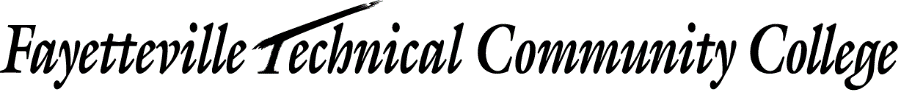 REQUEST FOR FAMILY MEDICAL LEAVEREQUEST FOR FAMILY MEDICAL LEAVEREQUEST FOR FAMILY MEDICAL LEAVEREQUEST FOR FAMILY MEDICAL LEAVEREQUEST FOR FAMILY MEDICAL LEAVEREQUEST FOR FAMILY MEDICAL LEAVEREQUEST FOR FAMILY MEDICAL LEAVEREQUEST FOR FAMILY MEDICAL LEAVEREQUEST FOR FAMILY MEDICAL LEAVEREQUEST FOR FAMILY MEDICAL LEAVEREQUEST FOR FAMILY MEDICAL LEAVEREQUEST FOR FAMILY MEDICAL LEAVEREQUEST FOR FAMILY MEDICAL LEAVEREQUEST FOR FAMILY MEDICAL LEAVEREQUEST FOR FAMILY MEDICAL LEAVEREQUEST FOR FAMILY MEDICAL LEAVEREQUEST FOR FAMILY MEDICAL LEAVEREQUEST FOR FAMILY MEDICAL LEAVEREQUEST FOR FAMILY MEDICAL LEAVEEmployee Name:Employee Name:Employee Name:Employee Name:Employee Name:Dept.Dept.Datatel #Date of Employment:Date of Employment:Date of Employment:Date of Employment:Date of Employment:Date of Employment:Date of Employment:Note: Must have been employed for a year (full- or part-time) and have worked at least 1250 hours in the previous 12 months. Note: Must have been employed for a year (full- or part-time) and have worked at least 1250 hours in the previous 12 months. Note: Must have been employed for a year (full- or part-time) and have worked at least 1250 hours in the previous 12 months. Note: Must have been employed for a year (full- or part-time) and have worked at least 1250 hours in the previous 12 months. Note: Must have been employed for a year (full- or part-time) and have worked at least 1250 hours in the previous 12 months. Note: Must have been employed for a year (full- or part-time) and have worked at least 1250 hours in the previous 12 months. Note: Must have been employed for a year (full- or part-time) and have worked at least 1250 hours in the previous 12 months. Note: Must have been employed for a year (full- or part-time) and have worked at least 1250 hours in the previous 12 months. Note: Must have been employed for a year (full- or part-time) and have worked at least 1250 hours in the previous 12 months. Beginning Date of Leave:Beginning Date of Leave:Beginning Date of Leave:Beginning Date of Leave:Beginning Date of Leave:Beginning Date of Leave:Beginning Date of Leave:Ending Date of Leave:Ending Date of Leave:Ending Date of Leave:Ending Date of Leave:Ending Date of Leave:Ending Date of Leave:A.Reason for requesting FMLA: (Check one)Reason for requesting FMLA: (Check one)Reason for requesting FMLA: (Check one)Reason for requesting FMLA: (Check one)Reason for requesting FMLA: (Check one)Reason for requesting FMLA: (Check one)Reason for requesting FMLA: (Check one)Reason for requesting FMLA: (Check one)Reason for requesting FMLA: (Check one)Reason for requesting FMLA: (Check one)Reason for requesting FMLA: (Check one)Reason for requesting FMLA: (Check one)Reason for requesting FMLA: (Check one)Reason for requesting FMLA: (Check one)Reason for requesting FMLA: (Check one)Reason for requesting FMLA: (Check one)Reason for requesting FMLA: (Check one)Reason for requesting FMLA: (Check one)1.The birth of a child, or the placement of a child with me for adoption or foster care. (12 weeks)The birth of a child, or the placement of a child with me for adoption or foster care. (12 weeks)The birth of a child, or the placement of a child with me for adoption or foster care. (12 weeks)The birth of a child, or the placement of a child with me for adoption or foster care. (12 weeks)The birth of a child, or the placement of a child with me for adoption or foster care. (12 weeks)The birth of a child, or the placement of a child with me for adoption or foster care. (12 weeks)The birth of a child, or the placement of a child with me for adoption or foster care. (12 weeks)The birth of a child, or the placement of a child with me for adoption or foster care. (12 weeks)The birth of a child, or the placement of a child with me for adoption or foster care. (12 weeks)The birth of a child, or the placement of a child with me for adoption or foster care. (12 weeks)The birth of a child, or the placement of a child with me for adoption or foster care. (12 weeks)The birth of a child, or the placement of a child with me for adoption or foster care. (12 weeks)The birth of a child, or the placement of a child with me for adoption or foster care. (12 weeks)The birth of a child, or the placement of a child with me for adoption or foster care. (12 weeks)The birth of a child, or the placement of a child with me for adoption or foster care. (12 weeks)2.A serious health condition that makes me unable to perform the essential functions of my job. (12 weeks)A serious health condition that makes me unable to perform the essential functions of my job. (12 weeks)A serious health condition that makes me unable to perform the essential functions of my job. (12 weeks)A serious health condition that makes me unable to perform the essential functions of my job. (12 weeks)A serious health condition that makes me unable to perform the essential functions of my job. (12 weeks)A serious health condition that makes me unable to perform the essential functions of my job. (12 weeks)A serious health condition that makes me unable to perform the essential functions of my job. (12 weeks)A serious health condition that makes me unable to perform the essential functions of my job. (12 weeks)A serious health condition that makes me unable to perform the essential functions of my job. (12 weeks)A serious health condition that makes me unable to perform the essential functions of my job. (12 weeks)A serious health condition that makes me unable to perform the essential functions of my job. (12 weeks)A serious health condition that makes me unable to perform the essential functions of my job. (12 weeks)A serious health condition that makes me unable to perform the essential functions of my job. (12 weeks)A serious health condition that makes me unable to perform the essential functions of my job. (12 weeks)A serious health condition that makes me unable to perform the essential functions of my job. (12 weeks)3.A serious health condition for which I am needed to provide care for my: (12 weeks)A serious health condition for which I am needed to provide care for my: (12 weeks)A serious health condition for which I am needed to provide care for my: (12 weeks)A serious health condition for which I am needed to provide care for my: (12 weeks)A serious health condition for which I am needed to provide care for my: (12 weeks)A serious health condition for which I am needed to provide care for my: (12 weeks)A serious health condition for which I am needed to provide care for my: (12 weeks)A serious health condition for which I am needed to provide care for my: (12 weeks)A serious health condition for which I am needed to provide care for my: (12 weeks)A serious health condition for which I am needed to provide care for my: (12 weeks)A serious health condition for which I am needed to provide care for my: (12 weeks)A serious health condition for which I am needed to provide care for my: (12 weeks)A serious health condition for which I am needed to provide care for my: (12 weeks)A serious health condition for which I am needed to provide care for my: (12 weeks)A serious health condition for which I am needed to provide care for my: (12 weeks)SpouseSpouseChildChildParent(s)      Parent(s)      Parent(s)      Parent(s)      Parent(s)      Parent(s)      4.Qualifying Exigency Leave. (12 weeks)Qualifying Exigency Leave. (12 weeks)Qualifying Exigency Leave. (12 weeks)Qualifying Exigency Leave. (12 weeks)Qualifying Exigency Leave. (12 weeks)Qualifying Exigency Leave. (12 weeks)Qualifying Exigency Leave. (12 weeks)Qualifying Exigency Leave. (12 weeks)Qualifying Exigency Leave. (12 weeks)Qualifying Exigency Leave. (12 weeks)Qualifying Exigency Leave. (12 weeks)Qualifying Exigency Leave. (12 weeks)Qualifying Exigency Leave. (12 weeks)Qualifying Exigency Leave. (12 weeks)Qualifying Exigency Leave. (12 weeks)5.Military Caregiver Leave. (26 weeks)Military Caregiver Leave. (26 weeks)Military Caregiver Leave. (26 weeks)Military Caregiver Leave. (26 weeks)Military Caregiver Leave. (26 weeks)Military Caregiver Leave. (26 weeks)Military Caregiver Leave. (26 weeks)Military Caregiver Leave. (26 weeks)Military Caregiver Leave. (26 weeks)Military Caregiver Leave. (26 weeks)Military Caregiver Leave. (26 weeks)Military Caregiver Leave. (26 weeks)Military Caregiver Leave. (26 weeks)Military Caregiver Leave. (26 weeks)Military Caregiver Leave. (26 weeks)B.Please provide medical certification completed by the appropriate medical personnel by using:  (Check one)1.		Certification of Health Care Provider - Form WH-380E (Employee) or WH-380F (Family member).2.		Doctor's note reflecting the dates you will be under a doctor's care, the medical facts, 			                                    restrictions (if any), and the return to work date. Please provide medical certification completed by the appropriate medical personnel by using:  (Check one)1.		Certification of Health Care Provider - Form WH-380E (Employee) or WH-380F (Family member).2.		Doctor's note reflecting the dates you will be under a doctor's care, the medical facts, 			                                    restrictions (if any), and the return to work date. Please provide medical certification completed by the appropriate medical personnel by using:  (Check one)1.		Certification of Health Care Provider - Form WH-380E (Employee) or WH-380F (Family member).2.		Doctor's note reflecting the dates you will be under a doctor's care, the medical facts, 			                                    restrictions (if any), and the return to work date. Please provide medical certification completed by the appropriate medical personnel by using:  (Check one)1.		Certification of Health Care Provider - Form WH-380E (Employee) or WH-380F (Family member).2.		Doctor's note reflecting the dates you will be under a doctor's care, the medical facts, 			                                    restrictions (if any), and the return to work date. Please provide medical certification completed by the appropriate medical personnel by using:  (Check one)1.		Certification of Health Care Provider - Form WH-380E (Employee) or WH-380F (Family member).2.		Doctor's note reflecting the dates you will be under a doctor's care, the medical facts, 			                                    restrictions (if any), and the return to work date. Please provide medical certification completed by the appropriate medical personnel by using:  (Check one)1.		Certification of Health Care Provider - Form WH-380E (Employee) or WH-380F (Family member).2.		Doctor's note reflecting the dates you will be under a doctor's care, the medical facts, 			                                    restrictions (if any), and the return to work date. Please provide medical certification completed by the appropriate medical personnel by using:  (Check one)1.		Certification of Health Care Provider - Form WH-380E (Employee) or WH-380F (Family member).2.		Doctor's note reflecting the dates you will be under a doctor's care, the medical facts, 			                                    restrictions (if any), and the return to work date. Please provide medical certification completed by the appropriate medical personnel by using:  (Check one)1.		Certification of Health Care Provider - Form WH-380E (Employee) or WH-380F (Family member).2.		Doctor's note reflecting the dates you will be under a doctor's care, the medical facts, 			                                    restrictions (if any), and the return to work date. Please provide medical certification completed by the appropriate medical personnel by using:  (Check one)1.		Certification of Health Care Provider - Form WH-380E (Employee) or WH-380F (Family member).2.		Doctor's note reflecting the dates you will be under a doctor's care, the medical facts, 			                                    restrictions (if any), and the return to work date. Please provide medical certification completed by the appropriate medical personnel by using:  (Check one)1.		Certification of Health Care Provider - Form WH-380E (Employee) or WH-380F (Family member).2.		Doctor's note reflecting the dates you will be under a doctor's care, the medical facts, 			                                    restrictions (if any), and the return to work date. Please provide medical certification completed by the appropriate medical personnel by using:  (Check one)1.		Certification of Health Care Provider - Form WH-380E (Employee) or WH-380F (Family member).2.		Doctor's note reflecting the dates you will be under a doctor's care, the medical facts, 			                                    restrictions (if any), and the return to work date. Please provide medical certification completed by the appropriate medical personnel by using:  (Check one)1.		Certification of Health Care Provider - Form WH-380E (Employee) or WH-380F (Family member).2.		Doctor's note reflecting the dates you will be under a doctor's care, the medical facts, 			                                    restrictions (if any), and the return to work date. Please provide medical certification completed by the appropriate medical personnel by using:  (Check one)1.		Certification of Health Care Provider - Form WH-380E (Employee) or WH-380F (Family member).2.		Doctor's note reflecting the dates you will be under a doctor's care, the medical facts, 			                                    restrictions (if any), and the return to work date. Please provide medical certification completed by the appropriate medical personnel by using:  (Check one)1.		Certification of Health Care Provider - Form WH-380E (Employee) or WH-380F (Family member).2.		Doctor's note reflecting the dates you will be under a doctor's care, the medical facts, 			                                    restrictions (if any), and the return to work date. Please provide medical certification completed by the appropriate medical personnel by using:  (Check one)1.		Certification of Health Care Provider - Form WH-380E (Employee) or WH-380F (Family member).2.		Doctor's note reflecting the dates you will be under a doctor's care, the medical facts, 			                                    restrictions (if any), and the return to work date. Please provide medical certification completed by the appropriate medical personnel by using:  (Check one)1.		Certification of Health Care Provider - Form WH-380E (Employee) or WH-380F (Family member).2.		Doctor's note reflecting the dates you will be under a doctor's care, the medical facts, 			                                    restrictions (if any), and the return to work date. Please provide medical certification completed by the appropriate medical personnel by using:  (Check one)1.		Certification of Health Care Provider - Form WH-380E (Employee) or WH-380F (Family member).2.		Doctor's note reflecting the dates you will be under a doctor's care, the medical facts, 			                                    restrictions (if any), and the return to work date. Please provide medical certification completed by the appropriate medical personnel by using:  (Check one)1.		Certification of Health Care Provider - Form WH-380E (Employee) or WH-380F (Family member).2.		Doctor's note reflecting the dates you will be under a doctor's care, the medical facts, 			                                    restrictions (if any), and the return to work date. I have been informed that I am entitled up to 12 weeks of FMLA leave in a 12 month period (26 weeks if Military Caregiver).  My health benefits must be maintained during any period of unpaid leave under the same conditions as if I continued to work.  (Contact the Benefits Office at 8-8240 to discuss continuation of health benefits while on FMLA).I understand that my FMLA condition does not provide absolution for unrelated absences or eliminate my requirement to adhere to attendance, work, or productivity standards.I understand that I must notify my supervisor of any absence and specify which absences are related to my FMLA condition in my Timeclock.I have been informed that I am entitled up to 12 weeks of FMLA leave in a 12 month period (26 weeks if Military Caregiver).  My health benefits must be maintained during any period of unpaid leave under the same conditions as if I continued to work.  (Contact the Benefits Office at 8-8240 to discuss continuation of health benefits while on FMLA).I understand that my FMLA condition does not provide absolution for unrelated absences or eliminate my requirement to adhere to attendance, work, or productivity standards.I understand that I must notify my supervisor of any absence and specify which absences are related to my FMLA condition in my Timeclock.I have been informed that I am entitled up to 12 weeks of FMLA leave in a 12 month period (26 weeks if Military Caregiver).  My health benefits must be maintained during any period of unpaid leave under the same conditions as if I continued to work.  (Contact the Benefits Office at 8-8240 to discuss continuation of health benefits while on FMLA).I understand that my FMLA condition does not provide absolution for unrelated absences or eliminate my requirement to adhere to attendance, work, or productivity standards.I understand that I must notify my supervisor of any absence and specify which absences are related to my FMLA condition in my Timeclock.I have been informed that I am entitled up to 12 weeks of FMLA leave in a 12 month period (26 weeks if Military Caregiver).  My health benefits must be maintained during any period of unpaid leave under the same conditions as if I continued to work.  (Contact the Benefits Office at 8-8240 to discuss continuation of health benefits while on FMLA).I understand that my FMLA condition does not provide absolution for unrelated absences or eliminate my requirement to adhere to attendance, work, or productivity standards.I understand that I must notify my supervisor of any absence and specify which absences are related to my FMLA condition in my Timeclock.I have been informed that I am entitled up to 12 weeks of FMLA leave in a 12 month period (26 weeks if Military Caregiver).  My health benefits must be maintained during any period of unpaid leave under the same conditions as if I continued to work.  (Contact the Benefits Office at 8-8240 to discuss continuation of health benefits while on FMLA).I understand that my FMLA condition does not provide absolution for unrelated absences or eliminate my requirement to adhere to attendance, work, or productivity standards.I understand that I must notify my supervisor of any absence and specify which absences are related to my FMLA condition in my Timeclock.I have been informed that I am entitled up to 12 weeks of FMLA leave in a 12 month period (26 weeks if Military Caregiver).  My health benefits must be maintained during any period of unpaid leave under the same conditions as if I continued to work.  (Contact the Benefits Office at 8-8240 to discuss continuation of health benefits while on FMLA).I understand that my FMLA condition does not provide absolution for unrelated absences or eliminate my requirement to adhere to attendance, work, or productivity standards.I understand that I must notify my supervisor of any absence and specify which absences are related to my FMLA condition in my Timeclock.I have been informed that I am entitled up to 12 weeks of FMLA leave in a 12 month period (26 weeks if Military Caregiver).  My health benefits must be maintained during any period of unpaid leave under the same conditions as if I continued to work.  (Contact the Benefits Office at 8-8240 to discuss continuation of health benefits while on FMLA).I understand that my FMLA condition does not provide absolution for unrelated absences or eliminate my requirement to adhere to attendance, work, or productivity standards.I understand that I must notify my supervisor of any absence and specify which absences are related to my FMLA condition in my Timeclock.I have been informed that I am entitled up to 12 weeks of FMLA leave in a 12 month period (26 weeks if Military Caregiver).  My health benefits must be maintained during any period of unpaid leave under the same conditions as if I continued to work.  (Contact the Benefits Office at 8-8240 to discuss continuation of health benefits while on FMLA).I understand that my FMLA condition does not provide absolution for unrelated absences or eliminate my requirement to adhere to attendance, work, or productivity standards.I understand that I must notify my supervisor of any absence and specify which absences are related to my FMLA condition in my Timeclock.I have been informed that I am entitled up to 12 weeks of FMLA leave in a 12 month period (26 weeks if Military Caregiver).  My health benefits must be maintained during any period of unpaid leave under the same conditions as if I continued to work.  (Contact the Benefits Office at 8-8240 to discuss continuation of health benefits while on FMLA).I understand that my FMLA condition does not provide absolution for unrelated absences or eliminate my requirement to adhere to attendance, work, or productivity standards.I understand that I must notify my supervisor of any absence and specify which absences are related to my FMLA condition in my Timeclock.I have been informed that I am entitled up to 12 weeks of FMLA leave in a 12 month period (26 weeks if Military Caregiver).  My health benefits must be maintained during any period of unpaid leave under the same conditions as if I continued to work.  (Contact the Benefits Office at 8-8240 to discuss continuation of health benefits while on FMLA).I understand that my FMLA condition does not provide absolution for unrelated absences or eliminate my requirement to adhere to attendance, work, or productivity standards.I understand that I must notify my supervisor of any absence and specify which absences are related to my FMLA condition in my Timeclock.I have been informed that I am entitled up to 12 weeks of FMLA leave in a 12 month period (26 weeks if Military Caregiver).  My health benefits must be maintained during any period of unpaid leave under the same conditions as if I continued to work.  (Contact the Benefits Office at 8-8240 to discuss continuation of health benefits while on FMLA).I understand that my FMLA condition does not provide absolution for unrelated absences or eliminate my requirement to adhere to attendance, work, or productivity standards.I understand that I must notify my supervisor of any absence and specify which absences are related to my FMLA condition in my Timeclock.I have been informed that I am entitled up to 12 weeks of FMLA leave in a 12 month period (26 weeks if Military Caregiver).  My health benefits must be maintained during any period of unpaid leave under the same conditions as if I continued to work.  (Contact the Benefits Office at 8-8240 to discuss continuation of health benefits while on FMLA).I understand that my FMLA condition does not provide absolution for unrelated absences or eliminate my requirement to adhere to attendance, work, or productivity standards.I understand that I must notify my supervisor of any absence and specify which absences are related to my FMLA condition in my Timeclock.I have been informed that I am entitled up to 12 weeks of FMLA leave in a 12 month period (26 weeks if Military Caregiver).  My health benefits must be maintained during any period of unpaid leave under the same conditions as if I continued to work.  (Contact the Benefits Office at 8-8240 to discuss continuation of health benefits while on FMLA).I understand that my FMLA condition does not provide absolution for unrelated absences or eliminate my requirement to adhere to attendance, work, or productivity standards.I understand that I must notify my supervisor of any absence and specify which absences are related to my FMLA condition in my Timeclock.I have been informed that I am entitled up to 12 weeks of FMLA leave in a 12 month period (26 weeks if Military Caregiver).  My health benefits must be maintained during any period of unpaid leave under the same conditions as if I continued to work.  (Contact the Benefits Office at 8-8240 to discuss continuation of health benefits while on FMLA).I understand that my FMLA condition does not provide absolution for unrelated absences or eliminate my requirement to adhere to attendance, work, or productivity standards.I understand that I must notify my supervisor of any absence and specify which absences are related to my FMLA condition in my Timeclock.I have been informed that I am entitled up to 12 weeks of FMLA leave in a 12 month period (26 weeks if Military Caregiver).  My health benefits must be maintained during any period of unpaid leave under the same conditions as if I continued to work.  (Contact the Benefits Office at 8-8240 to discuss continuation of health benefits while on FMLA).I understand that my FMLA condition does not provide absolution for unrelated absences or eliminate my requirement to adhere to attendance, work, or productivity standards.I understand that I must notify my supervisor of any absence and specify which absences are related to my FMLA condition in my Timeclock.I have been informed that I am entitled up to 12 weeks of FMLA leave in a 12 month period (26 weeks if Military Caregiver).  My health benefits must be maintained during any period of unpaid leave under the same conditions as if I continued to work.  (Contact the Benefits Office at 8-8240 to discuss continuation of health benefits while on FMLA).I understand that my FMLA condition does not provide absolution for unrelated absences or eliminate my requirement to adhere to attendance, work, or productivity standards.I understand that I must notify my supervisor of any absence and specify which absences are related to my FMLA condition in my Timeclock.I have been informed that I am entitled up to 12 weeks of FMLA leave in a 12 month period (26 weeks if Military Caregiver).  My health benefits must be maintained during any period of unpaid leave under the same conditions as if I continued to work.  (Contact the Benefits Office at 8-8240 to discuss continuation of health benefits while on FMLA).I understand that my FMLA condition does not provide absolution for unrelated absences or eliminate my requirement to adhere to attendance, work, or productivity standards.I understand that I must notify my supervisor of any absence and specify which absences are related to my FMLA condition in my Timeclock.I have been informed that I am entitled up to 12 weeks of FMLA leave in a 12 month period (26 weeks if Military Caregiver).  My health benefits must be maintained during any period of unpaid leave under the same conditions as if I continued to work.  (Contact the Benefits Office at 8-8240 to discuss continuation of health benefits while on FMLA).I understand that my FMLA condition does not provide absolution for unrelated absences or eliminate my requirement to adhere to attendance, work, or productivity standards.I understand that I must notify my supervisor of any absence and specify which absences are related to my FMLA condition in my Timeclock.I have been informed that I am entitled up to 12 weeks of FMLA leave in a 12 month period (26 weeks if Military Caregiver).  My health benefits must be maintained during any period of unpaid leave under the same conditions as if I continued to work.  (Contact the Benefits Office at 8-8240 to discuss continuation of health benefits while on FMLA).I understand that my FMLA condition does not provide absolution for unrelated absences or eliminate my requirement to adhere to attendance, work, or productivity standards.I understand that I must notify my supervisor of any absence and specify which absences are related to my FMLA condition in my Timeclock.Employee SignatureEmployee SignatureEmployee SignatureEmployee SignatureEmployee SignatureEmployee SignatureEmployee SignatureEmployee SignatureEmployee SignatureEmployee SignatureEmployee SignatureDateDateDateDateI understand that I must ensure the employee listed above notates all FMLA absences in his/her Timeclock.I understand that I must ensure the employee listed above notates all FMLA absences in his/her Timeclock.I understand that I must ensure the employee listed above notates all FMLA absences in his/her Timeclock.I understand that I must ensure the employee listed above notates all FMLA absences in his/her Timeclock.I understand that I must ensure the employee listed above notates all FMLA absences in his/her Timeclock.I understand that I must ensure the employee listed above notates all FMLA absences in his/her Timeclock.I understand that I must ensure the employee listed above notates all FMLA absences in his/her Timeclock.I understand that I must ensure the employee listed above notates all FMLA absences in his/her Timeclock.I understand that I must ensure the employee listed above notates all FMLA absences in his/her Timeclock.I understand that I must ensure the employee listed above notates all FMLA absences in his/her Timeclock.I understand that I must ensure the employee listed above notates all FMLA absences in his/her Timeclock.I understand that I must ensure the employee listed above notates all FMLA absences in his/her Timeclock.I understand that I must ensure the employee listed above notates all FMLA absences in his/her Timeclock.I understand that I must ensure the employee listed above notates all FMLA absences in his/her Timeclock.I understand that I must ensure the employee listed above notates all FMLA absences in his/her Timeclock.I understand that I must ensure the employee listed above notates all FMLA absences in his/her Timeclock.I understand that I must ensure the employee listed above notates all FMLA absences in his/her Timeclock.I understand that I must ensure the employee listed above notates all FMLA absences in his/her Timeclock.I understand that I must ensure the employee listed above notates all FMLA absences in his/her Timeclock.Supervisor SignatureSupervisor SignatureSupervisor SignatureSupervisor SignatureSupervisor SignatureSupervisor SignatureSupervisor SignatureSupervisor SignatureSupervisor SignatureSupervisor SignatureSupervisor SignatureDateDateDateDateAppropriate Vice PresidentAppropriate Vice PresidentAppropriate Vice PresidentAppropriate Vice PresidentAppropriate Vice PresidentAppropriate Vice PresidentAppropriate Vice PresidentAppropriate Vice PresidentAppropriate Vice PresidentAppropriate Vice PresidentAppropriate Vice PresidentDateDateDateDateVP for HR/IEVP for HR/IEVP for HR/IEVP for HR/IEVP for HR/IEVP for HR/IEVP for HR/IEVP for HR/IEVP for HR/IEVP for HR/IEVP for HR/IEDateDateDateDatePresidentPresidentPresidentPresidentPresidentPresidentPresidentPresidentPresidentPresidentPresidentDateDateDateDateAttachmentcc:   Payroll and Benefits Office Attachmentcc:   Payroll and Benefits Office Attachmentcc:   Payroll and Benefits Office Attachmentcc:   Payroll and Benefits Office Attachmentcc:   Payroll and Benefits Office Attachmentcc:   Payroll and Benefits Office Attachmentcc:   Payroll and Benefits Office Attachmentcc:   Payroll and Benefits Office Attachmentcc:   Payroll and Benefits Office Attachmentcc:   Payroll and Benefits Office Attachmentcc:   Payroll and Benefits Office Attachmentcc:   Payroll and Benefits Office Attachmentcc:   Payroll and Benefits Office Attachmentcc:   Payroll and Benefits Office Attachmentcc:   Payroll and Benefits Office Attachmentcc:   Payroll and Benefits Office Attachmentcc:   Payroll and Benefits Office Attachmentcc:   Payroll and Benefits Office Attachmentcc:   Payroll and Benefits Office Attachmentcc:   Payroll and Benefits Office Attachmentcc:   Payroll and Benefits Office Attachmentcc:   Payroll and Benefits Office Attachmentcc:   Payroll and Benefits Office Attachmentcc:   Payroll and Benefits Office Attachmentcc:   Payroll and Benefits Office Attachmentcc:   Payroll and Benefits Office Attachmentcc:   Payroll and Benefits Office Attachmentcc:   Payroll and Benefits Office Attachmentcc:   Payroll and Benefits Office Attachmentcc:   Payroll and Benefits Office Attachmentcc:   Payroll and Benefits Office Attachmentcc:   Payroll and Benefits Office 